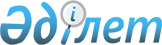 О проекте Указа Президента Республики Казахстан "О внесении изменений в Указ Президента Республики Казахстан от 26 ноября 2012 года № 436 "Об образовании Государственной комиссии по подготовке и проведению Международной специализированной выставки ЭКСПО-2017"Постановление Правительства Республики Казахстан от 19 июня 2013 года № 622      Правительство Республики Казахстан ПОСТАНОВЛЯЕТ:

      внести на рассмотрение Президента Республики Казахстан проект Указа Президента Республики Казахстан «О внесении изменений в Указ Президента Республики Казахстан от 26 ноября 2012 года № 436 «Об образовании Государственной комиссии по подготовке и проведению Международной специализированной выставки ЭКСПО-2017».      Премьер-Министр

      Республики Казахстан                       С. Ахметов О внесении изменений в Указ Президента Республики Казахстан от 26 ноября 2012 года № 436 «Об образовании Государственной комиссии по подготовке и проведению Международной специализированной выставки ЭКСПО-2017»      ПОСТАНОВЛЯЮ:

      1. Внести в Указ Президента Республики Казахстан от 26 ноября 2012 года № 436 «Об образовании Государственной комиссии по подготовке и проведению Международной специализированной выставки ЭКСПО-2017» (САПП Республики Казахстан, 2012 г., № 80, ст. 1179) следующие изменения:

      1) в приложении к вышеназванному Указу:

      ввести в состав Государственной комиссии по подготовке и проведению Международной специализированной выставки ЭКСПО-2017:Кул-Мухаммеда               - Министра культуры и информации

Мухтара Абрарулы              Республики Казахстан,Жумагулова                  - Министра образования и науки 

Бакытжана Турсыновича         Республики Казахстан,Ускенбаева                  - первого вице-министра регионального

Каирбека Айтбаевича           развития Республики Казахстан,Шукеева                     - председателя правления акционерного

Умирзака Естаевича            общества «Фонд национального

                              благосостояния «Самрук-Казына»

                              (по согласованию),Жошыбаева                   - первого заместителя Министра

Рапиля Сейтхановича           иностранных дел Республики Казахстан —

                              Комиссара Международной

                              специализированной выставки ЭКСПО-2017,Ермегияева                  - председателя правления акционерного

Талгата Амангельдиевича       общества «Национальная компания

                              «Астана ЭКСПО - 2017»

                              (по согласованию);

      строку:

«Досаев                     - Министр экономического развития и

Ерболат Аскарбекович          торговли Республики Казахстан»

      изложить в следующей редакции:

«Досаев                     - Министр экономики и бюджетного

Ерболат Аскарбекович          планирования Республики Казахстан»;

      вывести из состава указанной комиссии: Мынбая Д.К., Нокина С.К.;

      2) Положение о Государственной комиссии по подготовке и проведению Международной специализированной выставки ЭКСПО-2017, утвержденное вышеназванным Указом, изложить в новой редакции согласно приложению к настоящему Указу.

      2. Настоящий Указ вводится в действие со дня подписания.      Президент

      Республики Казахстан                       Н.НазарбаевПРИЛОЖЕНИЕ        

к Указу Президента    

Республики Казахстан   

от  2013 года №     УТВЕРЖДЕНО         

Указом Президента     

Республики Казахстан    

от 26 ноября 2012 года № 436 ПОЛОЖЕНИЕ

о Государственной комиссии по подготовке и проведению

Международной специализированной выставки ЭКСПО-2017 1. Общие положения      1. Государственная комиссия по подготовке и проведению Международной специализированной выставки ЭКСПО-2017 (далее — Государственная комиссия) в городе Астане является консультативно-совещательным органом. 

      2. Государственная комиссия в своей деятельности руководствуется Конституцией, законами Республики Казахстан, актами Президента Республики Казахстан и Правительства Республики Казахстан, иными нормативными правовыми актами, а также настоящим Положением. 

      3. Государственная комиссия состоит из председателя, его заместителей и членов Государственной комиссии. 

      4. Рабочим органом Государственной комиссии является Министерство экономики и бюджетного планирования Республики Казахстан.  2. Задачи, функции и права Государственной комиссии      5. Задачей Государственной комиссии является выработка предложений по подготовке и проведению Международной специализированной выставки ЭКСПО-2017 в городе Астане (далее - выставка «ЭКСПО 2017, Астана»). 

      6. Государственная комиссия вырабатывает и вносит на рассмотрение Президенту Республики Казахстан предложения по вопросам организации и проведения выставки «ЭКСПО 2017, Астана», в частности по: 

      1) исполнению Национального плана мероприятий по организации и проведению выставки «ЭКСПО 2017, Астана»;

      2) определению объема расходов, связанных с подготовкой, организацией и проведением выставки «ЭКСПО 2017, Астана» и источников их финансирования;

      3) обеспечению координации деятельности и взаимодействия центральных государственных органов, местных исполнительных органов и иных организаций, участвующих в выполнении мероприятий по оперативному решению вопросов, связанных с подготовкой и проведением выставки «ЭКСПО 2017, Астана»; 

      4) привлечению коммерческих и некоммерческих организаций для подготовки и проведения выставки «ЭКСПО 2017, Астана»; 

      5) выработке предложений по привлечению средств из внебюджетных источников для финансирования мероприятий по подготовке и проведению выставки «ЭКСПО 2017, Астана»; 

      6) обеспечению контроля за выполнением мероприятий, связанных с

подготовкой, организацией и проведением выставки «ЭКСПО 2017, Астана».

      7. Государственная комиссия в пределах своей компетенции вправе:

      1) запрашивать и получать от центральных государственных и местных исполнительных органов и иных организаций информацию, документы и материалы, необходимые для выполнения возложенных на нее задач и функций; 

      2) заслушивать на заседаниях Государственной комиссии представителей центральных государственных и местных исполнительных органов и иных организаций по вопросам, входящим в компетенцию Государственной комиссии; 

      3) принимать решения по вопросам, входящим в ее компетенцию.  3. Организация деятельности Государственной комиссии      8. Руководство деятельностью Государственной комиссии осуществляет председатель Государственной комиссии. 

      9. В отсутствие председателя его обязанности исполняет один из его заместителей. 

      10. Заседания Государственной комиссии проводятся по мере

необходимости, но не реже одного раза в квартал.

      Вопросы, предложенные для вынесения на рассмотрение Государственной комиссии, в обязательном порядке согласовываются с заинтересованными государственными органами.

      11. Функциями рабочего органа являются:

      1) обеспечение подготовки заседаний Государственной комиссии; 

      2) направление в Администрацию Президента Республики Казахстан раз в квартал, к 25 числу месяца, следующего за отчетным, обобщенной информации о проделанной работе по исполнению поручений на основании данных, представляемых государственными органами к 10 числу месяца, следующего за отчетным; 

      3) сбор и представление материалов по вопросам повестки дня заседания (справки, презентации, проекты протокольных решений, списки выступающих и участников), председателю Государственной комиссии не менее чем за три рабочих дней до проведения заседания; 

      4) направление присутствовавшим на заседании членам Государственной комиссии для согласования и визирования проекта протокола заседания Государственной комиссии. 

      12. Повестка дня заседания Государственной комиссии, согласованная с председателем Государственной комиссии, формируется рабочим органом не позднее, чем за пятнадцать рабочих дней до заседания, и направляется членам Государственной комиссии не позднее, чем за три рабочих дня до начала заседания.

      13. Заседание Государственной комиссии созывается по решению председателя Государственной комиссии и предложению рабочего органа.

      Дата проведения заседания, представление материалов по вопросам, выносимым на него, определяются в решении председателя Государственной комиссии о созыве заседания.

      Рабочий орган с момента получения решения о созыве заседания, в однодневный срок рассылает повестку дня членам Государственной комиссии, заинтересованным государственным органам и организациям для подготовки материалов и списков участников совещания.

      14. Материалы по вопросам повестки дня заседания (справки по вопросам, презентации, проект протокола, список выступающих и участников) должны быть представлены в рабочий орган не менее чем за пять рабочих дней до проведения заседания, если не предусмотрено иное в решении о созыве заседания.

      15. Члены Государственной комиссии не менее чем за два рабочих дня до даты проведения заседания подтверждают свое участие рабочему органу. 

      16. Заседание Государственной комиссии считается правомочным, если на нем присутствует более половины членов Государственной комиссии. 

      17. Рабочий орган не позднее, чем за три рабочих дня до даты проведения заседания, в официальном порядке вносит материалы и список участников в Правительство Республики Казахстан, а также обеспечивает материалами участников Государственной комиссии. 

      Рабочий орган обеспечивает наличие кворума на заседаниях Государственной комиссии.

      18. Решения Государственной комиссии принимаются большинством голосов от общего числа ее членов, присутствующих на заседании, и оформляются протоколом Государственной комиссии. При равенстве голосов членов Государственной комиссии, голос председательствующего является решающим.

      По окончании заседания Государственной комиссии, рабочий орган в однодневный срок готовит проект протокола заседания Государственной комиссии, согласованный в рабочем порядке со структурными подразделениями Канцелярии Премьер-Министра Республики Казахстан.

      Рабочий орган в течение трех рабочих дней согласовывает и визирует у членов Государственной комиссии проект протокола заседания Государственной комиссии и представляет его в Правительство Республики Казахстан.

      19. На заседания Государственной комиссии могут приглашаться должностные лица, не являющиеся членами Государственной комиссии, а также представители средств массовой информации. 

      20. Центральные и местные исполнительные органы оказывают содействие Государственной комиссии в выполнении возложенных на нее задач. 

      21. Деятельность Государственной комиссии прекращается на основании решения Президента Республики Казахстан.
					© 2012. РГП на ПХВ «Институт законодательства и правовой информации Республики Казахстан» Министерства юстиции Республики Казахстан
				